Dobrý den,prosíme k 10.12.2016, pokud by Vám to takto stačilo.Děkujeme.S pozdravemIrena KotáskováhospodářkaGymnázium a Střední odborná škola ekonomická, Vimperk, Pivovarská 69Pivovarská 69385 01 VimperkIČ 00072982tel. 739 050 601, 388 386 426Dne 20. října 2016 9:36 Ubytování - SKI AREAL SPICAK <ubytovani@spicak.cz> napsal(a):Dobrý den,děkuji za objednávku.Ke kterému datumu vystavím splatnost faktury?děkuji, hezký denSimona Vybíralová
SKI&BIKE ŠPIČÁK 
Sport service s.r.o.
Špičák 182
CZ-34004 Železná Ruda

Tel: +420 724 094 487
Tel/Fax:+420 376 39 71 67
E-mail: ubytovani@spicak.cz 
Web: www.spicak.czDne 19.10.2016 v 18:34 Irena Kotásková napsal(a):ObjednávkaNa základě předběžné telefonické dohody zasíláme objednávku na zajištění lyžařského kurzu našich žáků v termínu 8. - 14. 1. 2017.Žáci do 15 let:ubytování 17 osob / 220,-- Kčstravování 17 osob / 170,-- KčŽáci nad 15 let:ubytování 25 osob / 220,-- Kčstravování 25 osob / 220,-- KčPedagogický dozor a lékař:ubytování 5 osob / 220,-- Kčstravování 5 osob / 220,-- KčFakturační údaje:Gymnázium a Střední odborná škola ekonomická, Vimperk, Pivovarská 69Pivovarská 69385 01 VimperkIČ 00072982Při vystavování zálohové faktury prosíme o delší dobu splatnosti.Za vyřízení objednávky děkujeme.S pozdravem24. 10.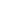 